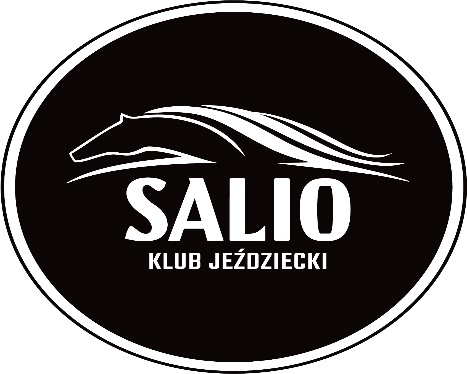 STAJNIA MUROWANA NR 1Julia Sobków                         Humerus  wałachJulia Sobków                         Mustaf  wałachEmilia Krześlak                      Dante S      wałachKamil Grzelczyk                     Nottingham S ogierKamil Grzelczyk                     Golden II  wałachKamil Grzelczyk                      Contino MK  wałachOliwia Borkowska                  Domino  walachNatalia Stawiarska                 Palermo wałachAntonina Andrychowska      Logos wałach Agata Andrychowska            Kalimnos wałach Weronika Rogalska               VHS Cartagena klacz Weronika Rogalska               Piccolo wałach